МКОУ «Калтукская СОШ»Анализ результатов мониторинга учебных достижений обучающихся 9-х классов по математике Дата проведения – 16.03.12Учитель – Гутенко Светлана АлександровнаВсего обучающихся - 11Количество обучающихся, выполнявших работу – 9По программе КРО – 2Мониторинг проведен в новой форме ГИА. Работы составлены в 4 вариантах. Варианты 1и 3, 2и 4 аналогичные. Качество выполненных заданий представлено таблицей:Результаты выполнения заданий первой части работыУспешнее всего учащиеся справились с заданиями 4(78%), 10(89%). В 4 задании требовалось оценить выражение. В 10 задании было предложено определить конкретную информацию по диаграмме. На допустимом уровне девятиклассники справились с 6 заданием. В этом задании в одном варианте было предложено найти периметр треугольника (в другом – площадь), вершинами которого являются середины сторон данного треугольника. Анализ результатов его выполнения показывает, что 44% учащихся не владеют понятием «Средняя линия треугольника».В остальных задания, представленных в таблице справляемость составляет от 0 до 44%.Общий анализ результатов мониторинга показывает низкий уровень справляемости (ср.балл 5,6 из 34).Значительные трудности вызвало задание на составление буквенного выражения по условию задачи (задание 17). С заданиями на преобразование алгебраических выражений справились  44%.Невысокий результат показали учащиеся в 17 задании на выражение переменной из формулы.Плохие результаты выполнения заданий, связанных с графической интерпретацией решения системы двух уравнений с двумя переменными. Анализ результатов показывает, что до 80% учащихся не овладели основными опорными знаниями, связанными с понятием функции и необходимыми для дальнейшего изучения в X–XI классах элементов математического анализа. Они не знают, как располагается на координатной плоскости график функции вида y=x2 +c (например, y=x2 +1) или не умеют построить такой график, не могут выяснить, как располагается относительно этого графика горизонтальная прямая, например, y =0. Примерно у такой же части школьников не сформированы самые начальные представления о функциях. По разделу «Последовательности и прогрессии» в задаче требовалось осмысление условия, формулы приведены в справочном материале. Например, в 4 варианте требовалось найти сумму членов арифметической прогрессии с четвертого по седьмой включительно. Т.е.  S7 - S3. Вместо этого находили S7 – S4, не вдумываясь в условие задачи.Результаты выполнения заданий вероятностно-статистической линииВ этом задании также требовалось осмысление условия. Например, в нижеприведенном  задании надо найти вероятность того, что случайно выбранный пакет молока не течет. Вместо этого находят вероятность того, что случайно выбранный пакет молока протекает.Задание 11. Из 1600 пакетов молока в среднем 80 протекают. Каковавероятность того, что случайно выбранный пакет молока не течет?Ответ: ___________________________Результаты выполнения заданий второй части работыОсновное назначение второй части экзаменационной работы – дифференцированная проверка усвоения алгебраического материала выпускниками с хорошей и отличной подготовкой. В анализируемых экзаменационных работах задания второй части в своей совокупности представляли следующие блоки содержания: выражения и их преобразования, уравнения и системы уравнений, неравенства, функции, координаты и графики, текстовые задачи. Результаты их выполнения представлены в таблице.Учитывая результаты мониторинга предприняты следующие действия:До каждого из обучающихся и их родителей доведены сведения о результатах мониторинга.Проведена работа над ошибками.Оказаны индивидуальные консультации.Проведена повторная письменная проверка.Учитель:_____________ С.А. ГутенкоПо спискуПисалиработуПолучили отметкуПолучили отметкуПолучили отметкуПолучили отметкуУсп,%Кач,%У.О.По спискуПисалиработу«5»(22-34 б.)«4»(15-21 б.)«3»(8-14 б.)«2»(менее 8 б.)Усп,%Кач,%У.О.119--5(56%)4(44%)5602,6Номера заданийОсновные проверяемые требования кматематической подготовкеКол-во учащихся, справ-ся с заданием% выполненияЧасть 1 (каждое задание по 1 баллу)Часть 1 (каждое задание по 1 баллу)Часть 1 (каждое задание по 1 баллу)Часть 1 (каждое задание по 1 баллу)1Уметь выполнять вычисления и преобразования3332Уметь строить и читать графики функций;уметь использовать приобретенные знания и умения впрактической деятельности и повседневной жизни3333Уметь выполнять вычисления и преобразования;уметь использовать приобретенные знания и умения впрактической деятельности и повседневной жизни (задачи на проценты)2224Уметь выполнять вычисления и преобразования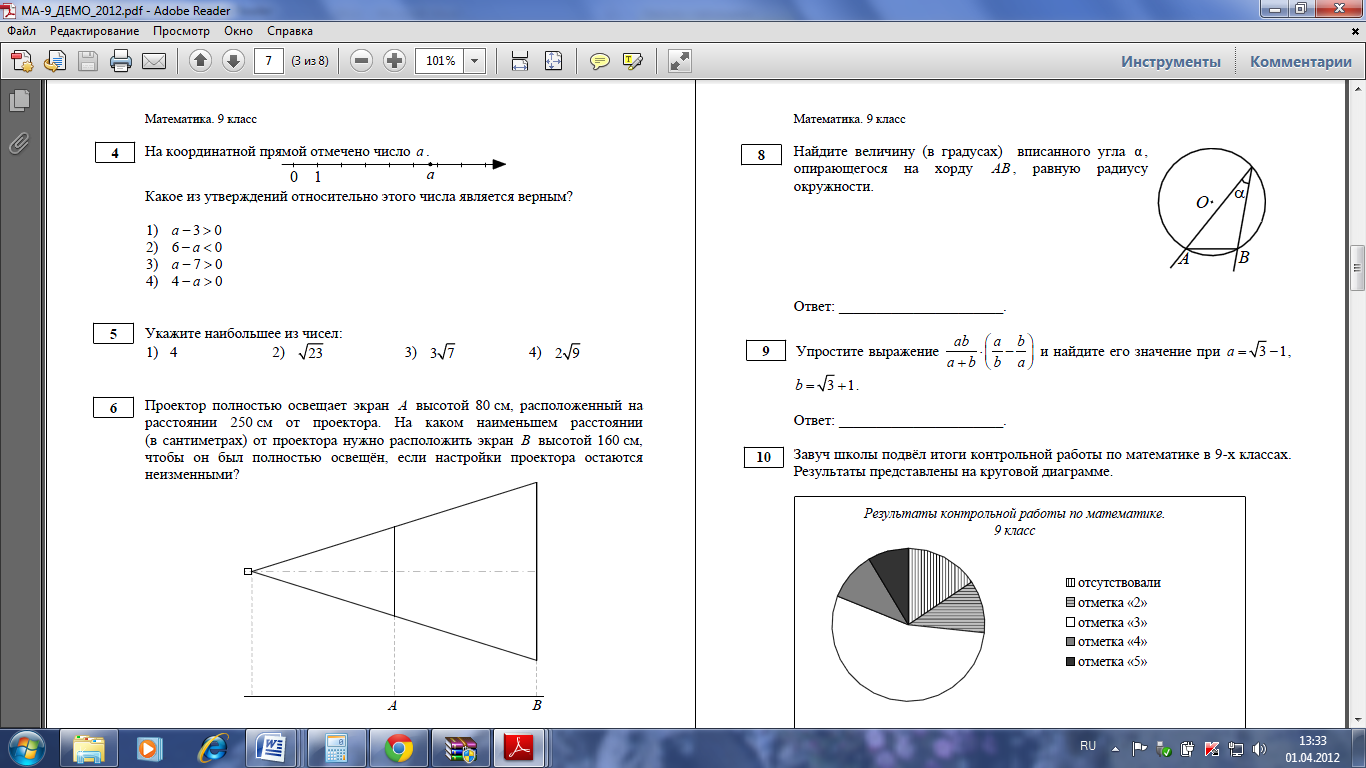 7785Уметь выполнять вычисления и преобразования, уметьвыполнять преобразования алгебраических выражений4446Уметь выполнять действия с геометрическимифигурами, координатами и векторами;уметь использовать приобретенные знания и умения впрактической деятельности и повседневной жизни;уметь строить и исследовать простейшиематематические модели5567Уметь решать уравнения, неравенства и их системы2228Уметь выполнять действия с геометрическимифигурами, координатами и векторами1119Уметь выполнять преобразования алгебраическихвыражений44410Уметь работать со статистической информацией,находить частоту и вероятность случайного события;уметь использовать приобретенные знания и умения впрактической деятельности и повседневной жизни88911Уметь работать со статистической информацией,находить частоту и вероятность случайного события0012Уметь строить и читать графики функций11113Уметь решать задачи с применением формул геометрической и алгебраической прогрессий11114Уметь выполнять действия с геометрическимифигурами, координатами и векторами0015Базовые понятия и определения из курса геометрии0016Уметь решать уравнения, неравенства и их системы22217Уметь выполнять преобразования алгебраическихвыражений33318Уметь решать уравнения, неравенства и их системы222Часть 2Часть 2Часть 2Часть 219Уметь выполнять преобразования алгебраическихвыражений, решать уравнения, неравенства и ихсистемы, строить и читать графики функций1 (2 балла)1120Уметь выполнять действия с геометрическими фигурами,координатами и векторами0021Уметь выполнять преобразования алгебраическихвыражений, решать уравнения, неравенства и ихсистемы, строить и читать графики функций, строить иисследовать простейшие математические модели0022Уметь выполнять преобразования алгебраическихвыражений, решать уравнения, неравенства и ихсистемы, строить и читать графики функций, строить иисследовать простейшие математические модели0023Уметь выполнять действия с геометрическими фигурами,координатами и векторами00